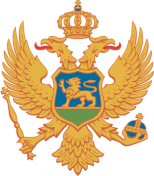 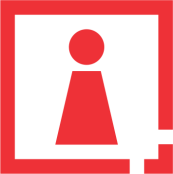 C R N A   G O R AAGENCIJA ZA ZAŠTITU LIČNIH PODATAKAI SLOBODAN PRISTUP INFORMACIJAMABr.01-125-11376-1/18Podgorica, 25.11.2018. STAV SAVJETA AGENCIJE U VEZI SA OPSEGOM VIDEO NADZORA KOJI PRILIKOM SNIMANJA ZAHVATA DIO JAVNE POVRŠINEZakonom o zaštiti podataka o ličnosti (ZZPL) članovima 35 do 40a ZZPL-a propisani su uslovi za vršenje video nadzora uključujući i uslove za vršenje video nadzora javnih površina u koje spadaju zelene površine, ulični trotoari i.t.d. Budući da ZZPL-om nije preciziran opseg javne površine koju može zahvatati kamera posredstvom koje se vrši video nadzor određenog objekta odnosno ulaza/izlaza u objekat Savjet Agencije je, na sjednici održanoj 23.11.2018.godine donio Zaključak da je sasvim dovoljno da ospeg video nadzora ne prelazi više od 0,8m širine javne površine čime bi se ostavila mogućnost licima da koriste javnu površinu a da pri tom ne budu snimani ili da izbjegnu da se nad njima vrši video nadzor posredstvom kamera.S toga, Savjet smatra da video nadzor ne smije obuhvatati širinu javne površine iznad 0,8 m i pri tom je potrebno istaći ,na vidnom mjestu, obavještenje da je dio javne površine  u navedenom obuhvatu pod video nadzorom kao i kontakt podatke odnosno zvanje i broj telefona lica koje vrši video nadzor.                                                                                           SAVJET AGENCIJE                                                                          Predsjednik,Muhamed Gjokaj                                                                                            Dostavljeno:                                                                                                          -Odsjek za predmete i prigovore-Odsjek za nadzor	